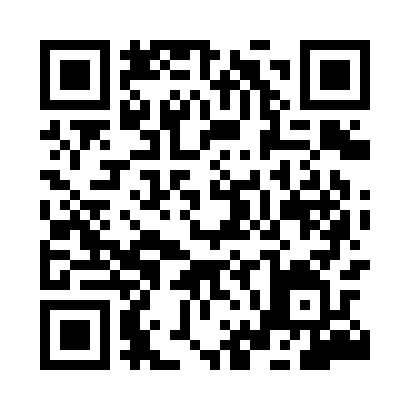 Prayer times for Avelanoso, PortugalWed 1 May 2024 - Fri 31 May 2024High Latitude Method: Angle Based RulePrayer Calculation Method: Muslim World LeagueAsar Calculation Method: HanafiPrayer times provided by https://www.salahtimes.comDateDayFajrSunriseDhuhrAsrMaghribIsha1Wed4:346:221:236:198:2410:052Thu4:326:211:236:208:2510:073Fri4:316:191:236:218:2610:084Sat4:296:181:226:218:2710:105Sun4:276:171:226:228:2910:116Mon4:256:161:226:238:3010:137Tue4:236:141:226:238:3110:158Wed4:226:131:226:248:3210:169Thu4:206:121:226:248:3310:1810Fri4:186:111:226:258:3410:1911Sat4:176:101:226:268:3510:2112Sun4:156:091:226:268:3610:2213Mon4:136:081:226:278:3710:2414Tue4:126:071:226:278:3810:2615Wed4:106:061:226:288:3910:2716Thu4:086:051:226:288:4010:2917Fri4:076:041:226:298:4110:3018Sat4:056:031:226:308:4210:3219Sun4:046:021:226:308:4310:3320Mon4:026:011:226:318:4410:3521Tue4:016:001:226:318:4510:3622Wed4:006:001:226:328:4610:3823Thu3:585:591:236:328:4710:3924Fri3:575:581:236:338:4710:4025Sat3:565:581:236:338:4810:4226Sun3:545:571:236:348:4910:4327Mon3:535:561:236:348:5010:4428Tue3:525:561:236:358:5110:4629Wed3:515:551:236:358:5210:4730Thu3:505:551:236:368:5210:4831Fri3:495:541:236:368:5310:50